Tygodniowy  zakres treści nauczania 04-08.05. 2020Wychowanie fizyczne  dla kl. VcAlina PerytZadanie nr. 1 Zapoznaj się z zestawem ćwiczeń:    Dzień dataTemat dniaMateriały do pracyDodatkowo          Poniedziałek           04.05.2020Poprawiamy kondycję- wykonujemy trening całego ciała w domu.Zadania do wykonania:Zadanie nr. 1 Zapoznaj się z zestawem ćwiczeń zamieszczonym pod tabelką :Zadanie nr. 2 Jeśli masz możliwość wykonaj rozgrzewkę w miejscu i 1-3 serie ćwiczeń (wybierz ilość serii). Zadanie nr. 3 ZADANIE DLA CHĘTNYCH: Zaproponuj swoje 2 ćwiczenia do tego zestawu. Wyszukaj link o podobnej tematyce. Odpowiedzi prześlij mailem do swojego nauczyciela WF.Zadanie nr.4 Wykonanie zadania wpisz do dziennika aktywności fizycznej.               Wtorek05.05.2020.

.                                                                                                   Środa                                                                                               06.05.202006.05.2020                                         Czwartek07.05.2020Multimedialna gra sportowaKażda kropka na planszy kryje link z nagranym samodzielnie filmem z ćwiczeniami ruchowymi. Niby gra komputerowa,a jednak dużo ruchu.https://view.genial.ly/5e9dcbb815db6d0db1f7bad0/game-untitled-genially?fbclid=IwAR09IAs7CpqiPy1_Rl0GsgOjDpPkCTzJUVXQ0tMjSrFeVssPGgzVcUJrilQDobrej zabawy 
          Piątek            08.05.2020Doskonaleniestartu niskiegoPozytywne mierniki zdrowiaWykonaj bezpieczną rozgrzewkę,Rozejrzyj się za odpowiednim miejscem i przypomnij sobie fazy startu niskiego .Komendy:1.Do biegu –gotowość2.Gotów – podnosimy biodra do góry3, Start  - ruszamy z pełną dynamiką.W otwartej przestrzeni wykonujemy bieg krótki ze startu niskiego Pozytywne mierniki zdrowia określają prawidłowość i sprawność funkcjonowania całego organizmu lub poszczególnych układów, np.: sprawność i wydolność fizyczna , poczucie zadowolenia z życia, dobrą jakość życia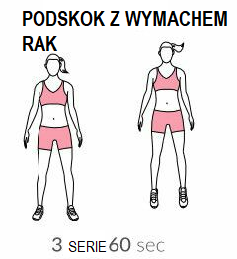 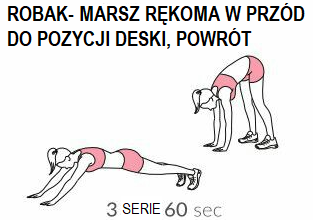 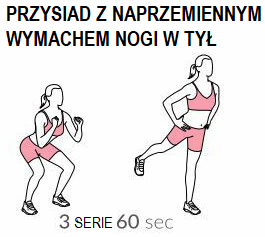 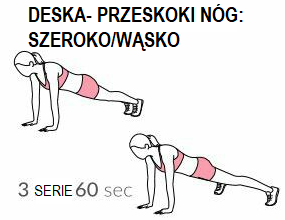 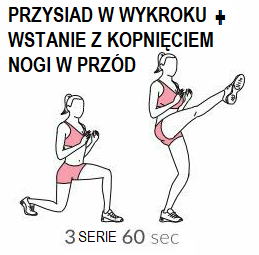 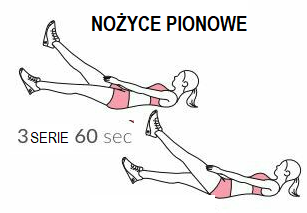 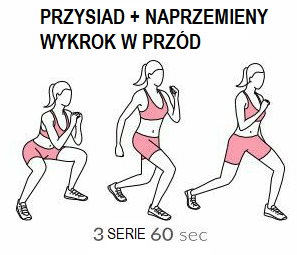 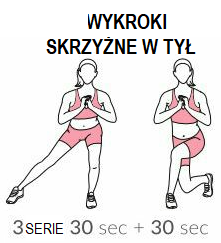 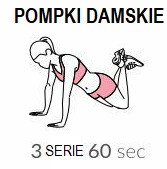 